Задания теоретического тураШкольного этапа олимпиады школьников по ТехнологииНоминация «Техника и техническое творчество» 10-11 класс 2019-2020 уч. г.Время выполнения заданий 40 мин. Максимальное количество баллов 35.К выходу трансформатора подключен двухполупериодный выпрямитель с лампой накаливания в качестве нагрузки. На вход подается напряжение от сети. Число витков первичной обмотки- 500, вторичной-25. Нарисуйте схему электрической цепи.Для задания 1 изобразите с указанием величин зависимость напряжения на нагрузке от времени.                                                                  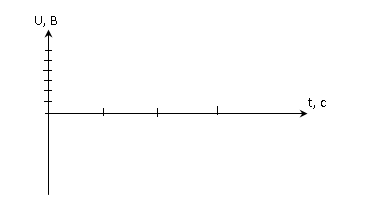 Укажите достоинства и недостатки электромобилей.  ______________________________________________________________        Предприниматели Василий и Пётр открыли компанию по созданию умных часов «ViP». Василий вложил 200 тысяч рублей, а Петр - 350 тысяч рублей. Стартап оказался успешным, и через год к ним обратилась Анастасия с предложением выкупить часть акций. Они согласились, и после сделки каждый стал владеть третью акций предприятия. Анастасия заплатила за свою долю 1 100 000 руб, определите, кому из предпринимателей причитается большая часть этих денег? В ответе напишите сумму, которую он получит. __________________________________________________________________________________________________________________________________    Рассмотрите приведённые ниже технический рисунок заготовки и чертежи деталей. Найдите и укажите цифрой чертёж, соответствующий детали, полученной в результате преобразования исходной формы после мысленного удаления указанных на техническом рисунке объёмов.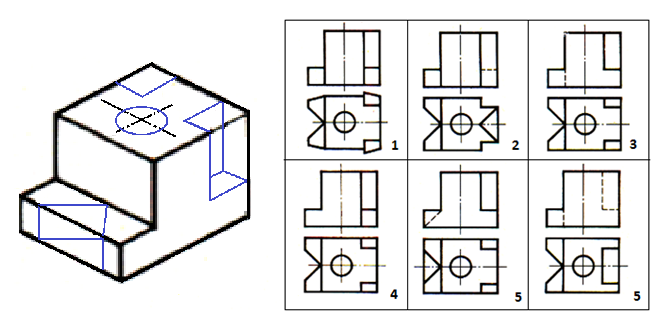 __________________________________________________________________Какое количество деталей указано на каждом из приведённых чертежей (А, Б, В)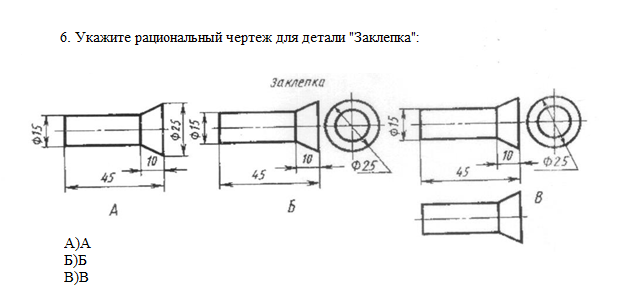 __________________________________________________________________7. Используя представленную ниже кинематическую схему стиральной машины, определите скорость вращения (единица измерения «Обороты в минуту») барабана, если работает электродвигатель привода стирки, а электродвигатель привода отжима отключен и отсоединён от вала. 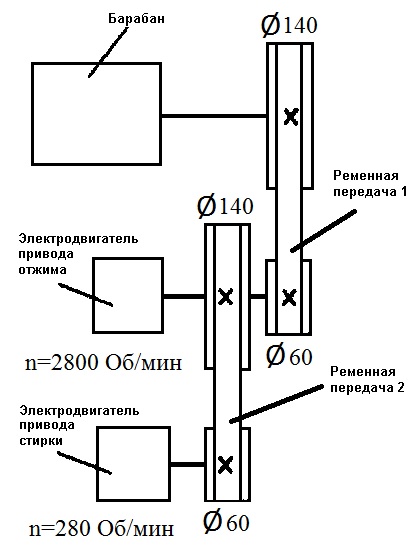 ________________________________________________________________8. Для стиральной машины  задания 7 определите скорость вращения барабана, если включен двигатель отжима, а двигатель стирки отключен.                                               _________________________________________________________________9.Определите не менее пяти необходимых компонентов для сборки модели робота, если ему для выполнения задачи требуется переместиться в пространстве, определить цвет и расстояние до твёрдых тел.  _______________________________________________________________      10.  Какие виды передач, используемые в технологической машине, позволяют преобразовывать вращательное движение в поступательное (Приведите два примера).    _________________________________________________________________11.  По данному чертежу найдите наглядные изображения частей из которых состоит деталь.                                                                                                                           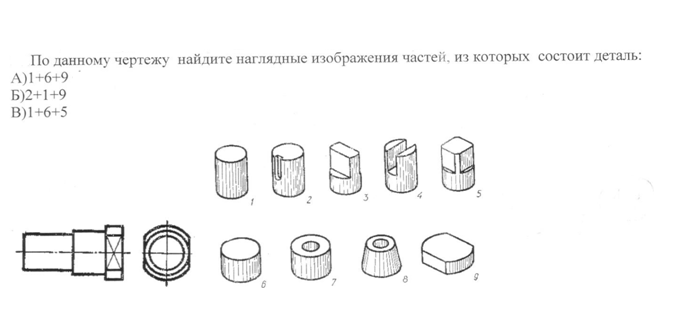 __________________________________________________________________ 12. Какие два вида металлов можно обрабатывать давлением в холодном состоянии?      ________________________________________________________________             13. Назовите два легирующих элемента быстрорежущей стали.                    __________________________________________________________________ 14.Укажите хронологический порядок создания следующих технологических машин:        а. Лазерный станок;        б. Станок с ЧПУ;         в. Токарный станок;         г. Швейная машина;         д. 3D-принтер.      _________________________________________________________________                                                                                               15. Назовите четыре вида элементов техносферы, созданных до второй технологической (промышленной) революции.                                              ______________________________________________________________   16. Какие типы двигателей используются в электромобилях?                      ________________________________________________________________       17. Какие виды пластмасс обладают повышенной прочностью?  ________________________________________________________________       18. Назовите два вида дизайна, направленные на проектирование крупных объектов.                                                                        __________________________________________________________________19. Какой специалист занят организацией производства в предпринимательской деятельности?                                                                                             __________________________________________________________________20. Для какой работы достаточно среднего профессионального образования, получаемого в колледже?         __________________________________________________________________21.Укажите не менее четырех вопросов, которые надо осветить при презентации проекта.__________________________________________________________________ 22. Назовите по два примера технологических (рабочих), энергетических и информационных машин (всего шесть примеров). _________________________________________________________________23. Как изменяются свойства стали при закалке и отпуске?_________________________________________________________________                                                                 24. Укажите порядок изготовления на 3 D-принтере одно детального изделия.      __________________________________________________________________                                                                                                        25. Почему во многих странах осуществляют раздельный сбор мусора ?             __________________________________________________________________  26.  Творческое задание (10 баллов)Разработайте  кормушку для птиц с треугольным дном(Изготавливаемую с применением только ручных технологических операций и инструмента)Технические условия:Вам необходимо, разработать  кормушку для птиц  (рис. 1.).  Форма дна разработанной  кормушки должна быть треугольной.Разработайте эскиз изделия без подвески и укажите на нем габаритные размеры.Укажите материал изготовления боковых стенок. ___________________Укажите материал изготовления дна. _____________________________Перечислите названия технологических операций, применяемых при изготовлении данного изделия._______________________________________________________________________________________________________Перечислите оборудование и инструменты, применяемые для изготовления данного изделия.________________________________________________________________________________________________________Укажите вид сборки боковых стенок. ____________________________Укажите вид сборки дна. _______________________________________Укажите  вид отделки готового изделия. __________________________Предложите способ подвески кормушки на деревья. ________________________________________________________________________________Примечание. Учитывается   дизайн готового изделия.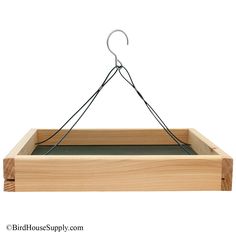 Рис. 1. Образец прямоугольной кормушки для птиц (образец не копировать)